Valné zhromaždenie Európa UOMO Slovensko (EUS)Košice 20.5.2022Program VZ EUS 20.5.2022       OtvorenieNávrh programu VZ EUSSpráva o činnosti 19-21Správa revíznej komisieVoľba predsedu správnej rady a orgánov EUSNávrh plánu činnosti (programu EUS)Odborná a informačná časť VZDotazy, diskusia, rôzneZáverAd 1) VZ otvoril poverený predseda prof. Blažek, privítal hostí z LPR a SUS a oboznámil prítomných s návrhom programu, ten bol jednomyseľne prijatý.Ad 3) a 4) : Správa o činnosti 2019-21 aSpráva revíznej komisie, hospodárenie EUS(správu vypracoval a v listinnej forme doložil doterajší predseda prof. Gál, správu pre finančný úrad za rok 2021 z podkladov prof. Gála spracoval nový predseda prof. Blažek, tvorí samostatný dokument.)5) Voľba nového predsedu a novej správnej a dozornej rady EUS:Doterajšie orgány EUS:Obdobie: 2019 až 2022 (od 22.3.2019 do -28.2.2022)Predseda Občianskeho združenia EUS :Gál Peter, Prof.Ing.arch., PhD,
e-mail: petergal1942@gmail.com  Správna rada Občianskeho združenia EUS:Gál Peter, Prof.Ing.arch., PhD, (RC 1 – západ)
e-mail: petergal1942@gmail.com 
Kliment Ján, Prof.MUDr., DrSc., (RC 2 – stred)
e-mail: kliment@jfmed.uniba.sk
Blažek Jozef, Prof.Ing.CSc., (RC 3 – východ)
e-mail: : blazekjo@gmail.com
Staš František, Ing., (členské otázky)
e-mail: : stas.frantisek@gmail.com
Krošlák Milan, Mgr. (1.PS)
e-mail: : milankroslak44@gmail.com
 Dozorná rada Občianskeho združenia EUS:Goncalves Frederico, Doc.MUDr., CSc.,
e-mail: cuimed1@gmail.com 
Csatlós Ladislav, JUDr.
e-mail: lacicsatlos50@gmail.com 
Polák Vladimír
e-mail: polakova@elson.sk (podľa stanov EUS na štvorročné obdobie, plné znenie stanov je na internetovej stránke EUS)  	-Po abdikácii prof. Petra Gála bol výkonom funkcie predsedu správnej rady a zvolaním VZ EUS poverený prof. Josef Blažek. Správna rada ho navrhuje do funkcie riadneho predsedu po potvrdení voľbou na VZ.Prof. Blažek bol potvrdený vo funkcii nového predsedu EUSNávrh na novú správnu radu:-prof. Blažek Josef-prof. Kliment Ján-Ing. Mitrík Vladimír- prípadný kandidát navrhovaný z pléna VZ ?Bloková voľba členov správnej rady, správna rada bola odsúhlasená v navrhovanom zloženíNávrh na dozornú radu:-doc. Goncalves-JUDr. Csatlos Ladislav-Bukovinský Metod-prípadný kandidát navrhovaný z pléna VZ ?Bloková voľba členov dozornej rady, dozorná rada bola odsúhlasená v navrhovanom zložení6) Návrh plánu činnosti (tém činnosti) EUSZosúladiť nové údaje EUS s úradmi a internetom (webovými stránkami e-uomo, EUS a podobne).Aktivácia činnosti EUS, pacientských skupín (regionálnych centier – Blava, Košice, Martin (Partizánske)), „klubová činnosť“ – konzultácie našich urológov, seminárePrevádzkovanie aktuálnej internetovej stránky  (webového sídla) EUS, internetové poradne, propagácia inter.stránokSpoluúčasť na činnosti celoeurópskej organizácie E-UOMO (účasť na on-line seminároch, GA, prieskumy, EPAD,  práca s internetovou stránkou E-UOMO)Obnovenie medzinárodnej spolupráce (Poľsko, Rakúsko, Maďarsko)Pripraviť a vydať leták EUS spojený s prihláškou pre nových členov, snaha doplniť členskú základňuObnoviť spoluprácu s LPR a s Slovenskou urologickou spoločnosťouPripraviť projekty – žiadosti o granty pre financovanie činnosti EUS (Janssen.......)Pripraviť VZ v roku 2023Realizovať aktuálne činnosti v súlade so zameraním a cieľmi EUS  7) Program vzdelávacej a informačnej časti VZ EUS Košice Významný príspevok predniesol doc. MUDr. Minčík PhD., predseda Slovenskej urologickej spoločnosti (SUS), k možnostiam rozvoja spolupráce medzi pacientskou organizáciou EUS a profesnou organizáciou slovenských urológov SUSPríhovor za LPR, Centrum pomoci Košice, Ľubica SlatinaPrenáška, prof. Ján Kliment „Metastatický, hormonálne senzitívny CaP, inovatívne možnosti liečby v SR“Oboznámenie sa s internetovými stránkami (webovými sídlami) celoeurópskeho E-UOMO.org a našej organizácie EUS  (prof. Blažek)Prezentácia výsledkov  celoeurópskeho prieskumu kvality života pacientov s CaP ,EUPROMS I , (prof. Blažek)linky na web europa-uomo.org a na naše EUShttps://www.europa-uomo.org http://www.europauomo.sk/ 8) Dotazy, diskusiaPo vynechaní dvoch VZ prezenčnou formou sa na tomto VZ rozvinula bohatá diskusia k prakticky všetkým oblastiam činnosti EUS no najmä k najnovším metódam liečby a k novým onkologickým liekom 9) ZÁVER VZ EUSRokovanie VZ EUS ukončil nový predseda prof. Blažek, poďakoval za aktívnu účasť a zaželal všetkým členom a celému EUS veľa úspechov. 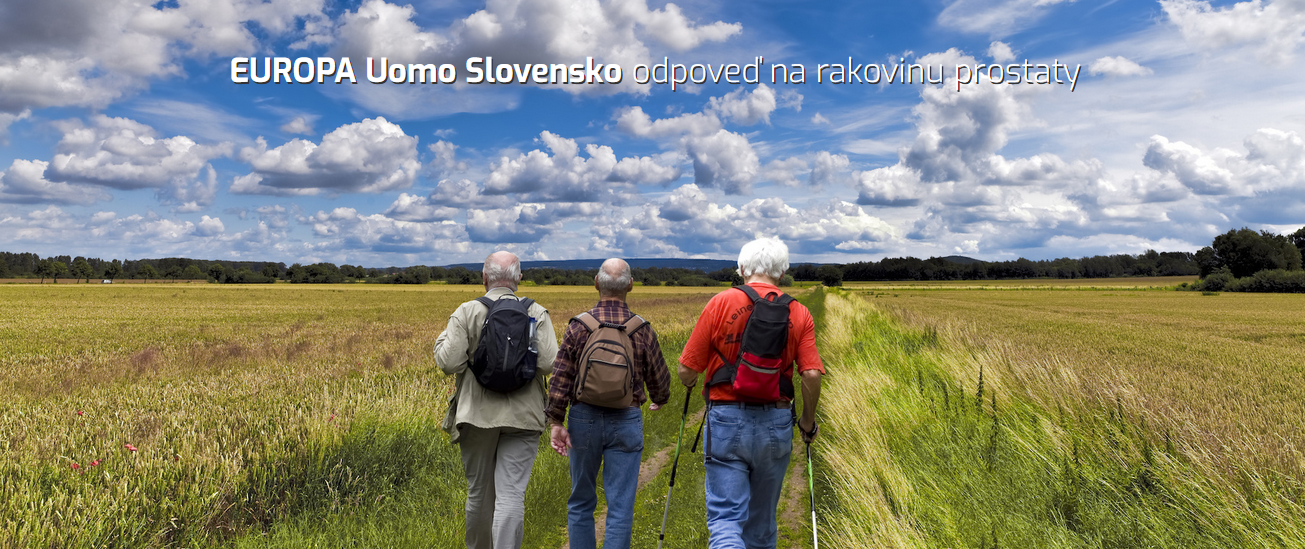 